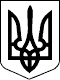 ВЕЛИКОДИМЕРСЬКА СЕЛИЩНА РАДАБРОВАРСЬКОГО РАЙОНУ КИЇВСЬКОЇ ОБЛАСТІ                                                      Р І Ш Е Н Н ЯПро визначення виконавчогокомітету Великодимерської селищної ради органом приватизації Відповідно до наказу Міністерства з питань житлово-комунального господарства України від 16.12.2009 № 396 «Про затвердження Положення про порядок передачі квартир (будинків), жилих приміщень у гуртожитках у власність громадян», ст.18 Закону України «Про забезпечення реалізації житлових прав мешканців гуртожитків», ч.1 ст.8 Закону України «Про приватизацію державного житлового фонду», п.30, п.31 ст.26, ст.30, ч.1 ст.59 Закону України «Про місцеве самоврядування в Україні» Великодимерська селищна рада                                             В И Р І Ш И Л А:1. Визначити органом приватизації житлового фонду, який перебуває у комунальній власності Великодимерської територіальної громади Виконавчий комітет Великодимерської селищної ради.2. Контроль за виконанням цього рішення покласти на постійну комісію з питань інфраструктури, транспорту, благоустрою, житлово-комунального господарства та комунальної власності сільської ради.Селищний голова                                                        Анатолій БОЧКАРЬОВсмт Велика Димерка липень 2021№Начальник відділу капітального будівництва, житлово-комунального господарства, комунальної власностіта розвитку інфраструктури                                                   Г. ПЛОТНІКОВАВ.о. головного спеціаліста відділуправового забезпечення                                                        Я. МАЗУРЕНКОЗаступник селищного голови                                             М. ГУБСЬКИЙ Голова постійної депутатськоїкомісії з питань комунальної власності, інфраструктури, транспорту,житлово-комунального господарства,архітектури, містобудування та благоустрою                  І. РОГОВИЙСекретар селищної ради                                                     А. СИДОРЕНКОПояснювальна записка до проекту рішення«Про визнання виконавчого комітету Великодимерської селищної ради органом приватизації »Відповідно до наказу Міністерства з питань житлово-комунального господарства України від 16.12.2009 № 396 «Про затвердження Положення про порядок передачі квартир (будинків), жилих приміщень у гуртожитках у власність громадян», ст.18 Закону України «Про забезпечення реалізації житлових прав мешканців гуртожитків», ч.1 ст.8 Закону України «Про приватизацію державного житлового фонду», ст.26, ст.30, ч.1 ст.59 Закону України «Про місцеве самоврядування в Україні», було вирішено подати до розгляду чергової сесії проект даного рішення.Начальник відділу капітального будівництва, житлово-комунального господарства,комунальної власності та розвиткуінфраструктури	Г. Плотнікова